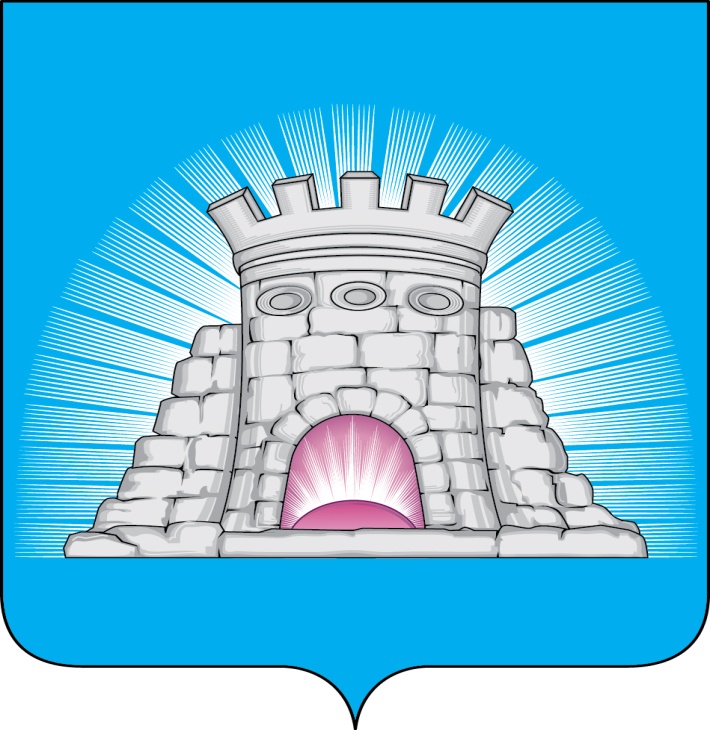                                ПОСТАНОВЛЕНИЕ                                                      09.11.2023     №    1171/11г.Зарайск                        О внесении изменений в постановление и.о. главы                         городского округа Зарайск Московской области                         22.10.2018 № 1867/10 «Об организации деятельности                                          Антитеррористической комиссии городского округа                                         Зарайск Московской области»       В соответствии с Федеральными законами от 06.10.2003 №131-ФЗ «Об общих принципах организации местного самоуправления Российской Федерации», от 06.03.2006 № 35-ФЗ «О противодействии терроризму», в связи с изменением кадрового состава,                                        П О С Т А Н О В Л Я Ю:      1. Внести изменения в постановление и. о. главы городского округа Зарайск Московской области от 22.10.2018 № 1867/10 «Об организации деятельности Антитеррористической комиссии городского округа Зарайск Московской области» (далее – Постановление), изложив приложение 3 к Постановлению в новой редакции (прилагаются).      2. Службе по взаимодействию со СМИ администрации городского округа Зарайск Московской области разместить настоящее постановление на официальном сайте администрации городского округа Зарайск Московской области в информационно-телекоммуникационной сети «Интернет».Глава городского округа В.А. ПетрущенкоВерно:Начальник службы делопроизводства    Л.Б. Ивлева                09.11.2023Разослано: в дело, Москалеву С.В., отделу по ГО, ЧС и АТД, СВ со СМИ,                                                          прокуратуре.Е.А. Кувшинова662-55-37                                                                                                            012060Приложение № 3                                                                                     к постановлению главы городского округа Зарайск                                                          от 09.11.2023 №  1771/11      Составрабочей группы при Антитеррористической комиссиигородского округа Зарайск Московской области по проведению обследований (проверок) антитеррористической защищенности потенциальных объектов террористических посягательств и мест массового пребывания людей (далее – рабочая группа)Москалев Сергей Викторович – руководитель рабочей группы, заместитель главы администрации городского округа Зарайск Московской области;Гребенников Владимир Владимирович – заместитель руководителя рабочей группы, начальник отдела по ГО, ЧС и антитеррористической деятельности администрации городского округа Зарайск Московской области;Кувшинова Елена Анатольевна – эксперт отдела по ГО, ЧС и антитеррористической деятельности администрации городского округа Зарайск Московской области, секретарь Антитеррористической комиссии;Рубцов Андрей Анатольевич – заместитель начальника полиции ОМВД России по городскому округу Зарайск по охране общественного порядкапо согласованию);Равинский Даниил Геннадьевич – сотрудник 4 окружного отдела УФСБ по городу Москве и Московской области (по согласованию);  Гребенкин Дмитрий Алексеевич – командир роты полиции Каширского ОВО-филиала ФГКУ «УВО ВНГ России по Московской области» (по согласованию).